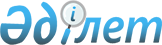 Об утверждении Ветеринарных правил по профилактике и ликвидации лейкоза
крупного рогатого скота
					
			Утративший силу
			
			
		
					Приказ Министра сельского хозяйства Республики Казахстан от 22 декабря 2004 года № 747. Зарегистрирован Министерством юстиции Республики Казахстан 12 января 2005 года № 3347. Утратил силу приказом Министра сельского хозяйства Республики Казахстан от 17 января 2012 года № 10-1/18

     Сноска. Утратил силу приказом Министра сельского хозяйства РК от 17.01.2012 № 10-1/18.     В соответствии с подпунктом 8)  статьи 8  и пунктом 2  статьи 26  Закона Республики Казахстан "О ветеринарии",  ПРИКАЗЫВАЮ: 

     1. Утвердить прилагаемые Ветеринарные правила по профилактике и ликвидации лейкоза крупного рогатого скота. 

     2. Департаменту ветеринарии совместно с территориальными управлениями областей, городов Астана и Алматы Министерства сельского хозяйства Республики Казахстан, в установленном законодательством порядке, принять необходимые меры, вытекающие из настоящего приказа. 

     3. Контроль за исполнением настоящего приказа возложить на директора Департамента ветеринарии Кожумратова А.А. 

     4. Настоящий приказ вступает в силу со дня его государственной регистрации в Министерстве юстиции Республики Казахстан и вводится в действие с момента официального опубликования в средствах массовой информации.      Министр Утверждены                  

Приказом Министра сельского       

хозяйства Республики Казахстан      

от 22 декабря 2004 года N 747       Ветеринарные правила 

о мероприятиях по профилактике и ликвидации лейкоза 

крупного рогатого скота      Настоящие Правила (далее - Правила) определяют порядок организации и проведения ветеринарных мероприятий, обязательных для исполнения физическими и юридическими лицами в соответствии со  статьей 26  Закона Республики Казахстан «О ветеринарии».  1. Общие положения      1. Лейкоз крупного рогатого скота (гемабластозы) - хроническая инфекционная болезнь опухолевой природы, вызываемая онкорнавирусом типа "С", который обладает тропизмом к лимфоидным клеткам и размножается в них. Болезнь протекает бессимптомно, проявляется лимфоцитозом или образованием опухолей в кроветворных и других органах. Лимфоцитоз и клинические признаки болезни обнаруживаются у животных в возрасте двух и старше лет. Больные животные погибают. 

     2. Лейкозный процесс развивается у генетически предрасположенных и инфицированных вирусом лейкоза крупного рогатого скота (далее - ВЛКРС) животных различных пород. К ним относятся отдельные семейства и линии бурой латвийской, эстонской черно-пестрой, красной литовской, красной эстонской, красной степной, голландской, голштинофризской, джерсейской, головейской, айерширской, симментальской пород и их помеси с алатауской, аулеатинской, казахской белоголовой породами. Скот алатауской и аулеатинской пород, разводимые в чистоте не болеют лейкозом.  2. Профилактические мероприятия проводимые на территории 

ветеринарно-санитарного благополучия      3. Для свободных по лейкозу хозяйств и районов, разрабатывают план мероприятий по охране животных от инфицирования онкорнавирусом типа "С" крупного рогатого скота и заболевания. 

     В плане отражают сроки и ответственных лиц по проведению комплекса профилактических и ветеринарно-зоотехнических мероприятий при завозе в хозяйства племенного молодняка и спермы быков-производителей из других государств, областей, районов и хозяйств Казахстана, их размещение и содержание, использование для воспроизводства стада, проведение селекции пород и диагностические исследования. 

     4. Благополучным по лейкозу крупного рогатого скота считают хозяйствующий субъект в котором в течение шести и более месяцев не было выявлено положительно реагирующих животных по реакции иммунной диффузии (далее - РИД), а также отсутствовали характерные для лейкоза клинико-гематологические, патологоанатомические и гистологические изменения. 

     5. В хозяйствующих субъектах, в которых имеется скот бурой латвийской, эстонской черно-пестрой, красной литовской, красной эстонской, красной степной, швицкой, голландской, голштинофризской, джерсейской, головейской, айерширской, симментальской пород и их помеси с алатауской, аулеатинской и казахской белоголовой породами проводят систематический контроль за клиническим состоянием животных старше двухлетнего возраста. 

     6. Скот указанных пород и их помеси старше 6-ти месячного возраста в плановом порядке подвергают ежегодным однократным серологическим исследованием РИД. Стельных коров по РИД исследуют только за 2 месяца до отелов или через 2 месяца после отелов. В случае выделения серопозитивных животных их исследуют гематологически один раз в год. 

     7. Не допускают завоз и закуп племенного молодняка крупного рогатого скота из других хозяйств республики и стран, непроверенного на местах на генетическую устойчивость к лейкозу и инфицированность к онкорновирусу типа "С". 

     8. Вновь поступивших животных не допускают в общее стадо, содержат изолированно в течение 30 дней и исследуют по РИД. В случае выявления РИД положительных животных, ветеринарный специалист хозяйствующего субъекта сообщает об этом поставщику, таких животных возвращают или сдают на мясо. Остальных животных этой группы содержат отдельно и через 6 месяцев повторно исследуют по РИД. При получении отрицательных результатов их используют на общих основаниях. 

     9. В Государственных племенных заводах, хозяйствующих субъектах скот формируют только из семейств и линий, в родословной которых отсутствуют генетически предрасположенные и больные лейкозом предки. 

     10. В племенных хозяйствах, занимающихся импортом и экспортом племенного молодняка, в родословной которых отсутствует предрасположенность к лейкозу, в обязательном порядке проводят двукратное серологическое исследование животных: первый раз в 6-ти месячном возрасте, второй - перед племенной продажей. 

     11. Отбор бычков для племенных предприятий (Государственной племенной станции и пунктов по искусственному осеменению коров) осуществляют только из благополучных по лейкозу хозяйств от коров, не инфицированных вирусом лейкоза и в родословной которых не имеются предки, предрасположенные к заболеванию. Племенных бычков перед реализацией подвергают серологическому исследованию: первый раз в 6 месяцев - второй - перед племенной продажей. 

     12. В хозяйствующем субъекте проводят плановый генеалогический анализ родословных данных всего поголовья скота по линиям и семействам, устойчивым к лейкозу.  3. Мероприятия в неблагополучных по лейкозу 

крупного рогатого скота хозяйствующих субъектах      13. Для неблагополучных хозяйствующих субъектах разрабатывают план оздоровительных мероприятий, в котором предусматривают направление и характеристику хозяйства, породы, возраста, продуктивность скота и эпизоотическую ситуацию по лейкозу, даты и методы, посредством которых установлено заболевание, сроки клинического осмотра, серологического и гематологического исследований животных, организация родильных отделении для РИД положительных и отрицательных коров, профилактории для новорожденных телят, специализированные фермы по изолированному выращиванию племенного и ремонтного молодняка, раздельное содержание РИД положительных и отрицательных животных, пастеризации молока и молочных продуктов, недопущение к использованию гипериммунной сыворотки и крови реконвалесцентов, спермы быков-производителей от инфицированных вирусом лейкоза, а также больных животных. 

     14. Указанные планы утверждаются главным государственным ветеринарным инспектором района и доводятся до исполнителей. 

     15. Диагноз на лейкоз устанавливают серологическим, гематологическим, патологоанатомическим и гистологическими методами исследования. 

     16. Неблагополучным по лейкозу считается хозяйствующий субъект в котором диагноз у животных подтвержден серологическим, гематологическим, патологоанатомическим и гистологическим методами исследования. На такой хозяйствующий субъект вводят ограничения согласно пункта 17 настоящих ветеринарных Правил. 

     17. В хозяйстве, неблагополучном по лейкозу не допускаются: 

     1) обработку животных одним и тем же инструментом, непростерилизованным для каждого животного, проведения отелов коров серопозитивных с серонегативными в одном родильном отделении; 

     2) ввоз и ввод племенного молодняка, гематологически больных и инфицированных вирусом лейкоза животных, племенная продажа; 

     3) ремонт стада молодняком крупного рогатого скота, в родословной которых имеется хотя бы один случай больного лейкозом предка; 

     4) хранение спермы быков инфицированных вирусом лейкоза; 

     5) сдача молока от больных лейкозом коров на молокозавод. Такое молоко подлежит кипячению и использованию только внутри неблагополучного по лейкозу хозяйства; 

     6) использование крови и ее сыворотки, полученных от инфицированных вирусом лейкоза животных, для профилактических и лечебных целей; 

     7) скрещивание алатауской, аулеатинской и казахской белоголовой пород со скотом бурой латвийской, эстонской черно-пестрой, голштинофризской, красной литовской, красной эстонской, красной степной, симментальской, айерширской голландской, головейской породами, в родословной которых имеется хотя бы один случай больного лейкозом животного. 

     18. В хозяйстве, где диагноз подтвержден гематологическим, патологоанатомическим и патоморфологическим проявлением болезни, всех животных старше шестимесячного возраста, в плановом порядке, подвергают серологическому исследованию два раза в год. Серопозитивных животных исследуют гематологически два раза в год с интервалом в шесть месяцев. 

     19. При выявлении гемаположительных и зараженных вирусом лейкоза животных, их сдают на убой или переводят в группу откорма с последующей сдачей на убой. 

     20. При выявлении более 10% инфицированных вирусом лейкоза животных от поголовья стада - все поголовье стада сдают на убой. 

     21. Инфицированных коров во второй половине стельности изолируют, после отелов их сдают на убой, а телят - на откорм. 

     22. Для замены серопозитивных животных в крупных фермерских хозяйствах организуют изолированное выращивание ремонтного молодняка, полученного от коров, свободных от вируса лейкоза и в родословной которых отсутствуют больные предки. 

     23. Ремонтный молодняк изолированно выращивают с десятидневного до шестимесячного возраста, им скармливают молоко от РИД отрицательных коров, серологически исследуют в 6 месяцев и перед осеменением, нетелей - перед переводом в основное стадо. Серопозитивных животных переводят в группу откорма. Из выращенных серонегативных нетелей формируют гурты для замены неблагополучного поголовья. 

     24. В Государственных племенных станциях быков исследуют по РИД два раза в год с интервалами в 6 месяцев. Серопозитивных животных в течение 15 дней направляют на убой. Сперму таких быков уничтожают. 

     25. Больных лейкозом животных на санитарную бойню перевозят железнодорожным, водным и автомобильным транспортом с обязательной отметкой в сопроводительных документах о том, что они больны этой болезнью. 

     26. Убой больных лейкозом животных проводят на санитарной бойне. При этом запрещают сбор крови, ее сыворотки, эндокринных и других органов животных для ветеринарных и медицинских целей. Помещение и оборудование, где проводился убой больных животных, дезинфицируют. 

     27. Ветеринарный специалист санитарной бойни проводит санитарную оценку туш и внутренних органов убойных животных, руководствуясь действующими правилами ветеринарного осмотра убойных животных и ветеринарно-санитарной экспертизы мяса и мясных продуктов. 

     При обнаружении характерных для лейкоза патологоанатомических изменений органов и тканей убойных животных, их направляют в ветеринарную лабораторию для гистологического исследования. 

     28. В неблагополучных по лейкозу хозяйствующих субъектах животноводческие помещения, родильные отделения, выгульные площадки и территорию вокруг них дезинфицируют, а навоз подвергают биотермической обработке. 

     29. Ограничения по лейкозу с хозяйства снимают после вывода последнего больного лейкозом животного и получения двух подряд, с интервалом в шесть месяцев, отрицательных результатов по РИД всего стада. 

     30. Контроль за проведением мероприятий, предусмотренных настоящими Правилами, осуществляются государственным ветеринарным инспектором соответствующей административной территориальной единицы. 
					© 2012. РГП на ПХВ «Институт законодательства и правовой информации Республики Казахстан» Министерства юстиции Республики Казахстан
				